Monday 29th June 2020
How well can I create a mind map of ideas to describe the Great fire of London?Use this sheet to create a mind map of all of the adjectives, wow-words, similes, adverbs and other descriptions that you can think of for what you might have been able to see, hear and smell and how you would have been feeling if your were on Pudding Lane in 1666.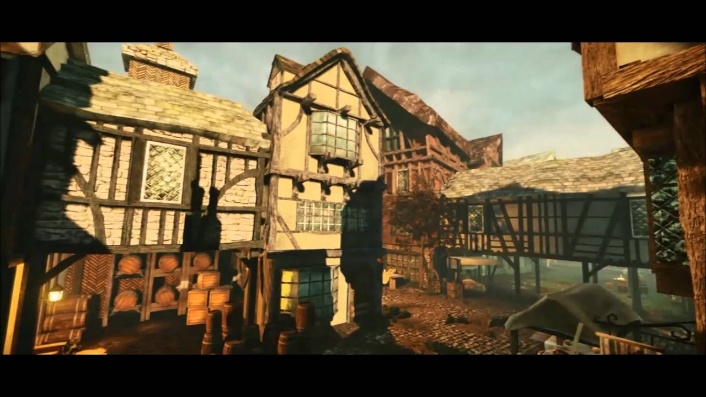 